Fort Cherry School District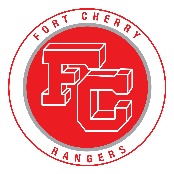 Field Trip/School Event Medication FormIf it is essential that your child receive prescription and/or over the counter medication during a school sponsored event, you and your healthcare provider must complete this form.  This will permit your child to self-administer their own medication during the field trip/event.  The completed form and medication, including over the counter medicines, must be given to your child’s school nurse no later than two days prior to the event.All medication must be in the original container or package, and must be accompanied by this form.  No hand written notes or medicines in bags will be accepted.  Only send the amount of medication needed for the trip.The field trip sponsor or coach will keep all medication in their possession.  When your child needs to take the medication, he/she will self-medicate under the sponsor/coach’s supervision.Parent/Guardian ConsentI give my permission for the medication(s) listed below and prescribed by my healthcare provider to be self-administered by my child during the noted school sponsored field trip/event. In addition, I give permission for my child to self-administer the following over the counter medications: acetaminophen, ibuprofen, and antacids according to manufacturer’s recommendations.  I release the Fort Cherry School District and its personnel from any liability associated with my child’s self-administration of these medications.  I understand and agree that any relevant medical information pertaining to my child and their use of the listed medication(s) may be shared with appropriate school and medical personnel.  Parent/Guardian Signature:  __________________________________________________ Date: _______________*If your child must take acetaminophen or ibuprofen above the weight and/or age dosage recommendations, your healthcare provider must list those medications below with proper dosage instructions.Licensed Healthcare Provider StatementI am the licensed healthcare provider for ____________________________________________and have prescribed the following medication(s) that the child will need to take while on a school sponsored field trip/event:Name of Medication:  __________________________________ Time of Administration:  ___________ Route and Dosage:  ___________________  Child may self-administer  (circle)      YES               NO                                                                                                                                                Name of Medication:  __________________________________ Time of Administration:  ___________  Route and Dosage:  ___________________  Child may self-administer  (circle)       YES               NO Name of Medication:  __________________________________ Time of Administration:  ___________  Route and Dosage:  ___________________  Child may self-administer  (circle)       YES               NO Licensed Healthcare Provider Signature:_________________________________________  Date:  ______________